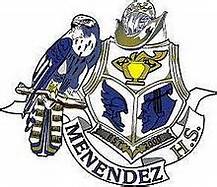 Pedro Menendez High SchoolSAC Meeting AgendaThursday, January 19th – 4:30 pmPMHS Media CenterWelcome and Sign-InSchool Updates			Dr. Carmichael/Kim LippoNeeds Assessment Survey 	SAC MembersNew Funding Request 		Adrienne PaoneRequest or remarks from SAC members		All MembersSuggestions for increasing survey participationMeeting adjournmentUpcoming Meetings*February 23, 2017*April 20, 2017May 18, 2017